          П О С Т А Н О В Л Е Н И Еот 2 марта 2020 года                                                                                         № 85               с. СюмсиО внесении изменения в постановление Администрации муниципального образования «Сюмсинский район» от 17 июня 2019 года № 236 «Об организации обязательных и исправительных работ на территории муниципального образования «Сюмсинский район»      В целях обеспечения трудовой занятости лиц, осужденных к наказанию в виде исправительных работ, руководствуясь статьей 50 Уголовного кодекса Российской Федерации, статьей 39 Уголовно-исполнительного кодекса Российской Федерации, Уставом муниципального образования «Сюмсинский район», Администрация муниципального образования «Сюмсинский район» постановляет:           1. Внести в Приложение № 2 к постановлению Администрации муниципального образования «Сюмсинский район» от 17  июня  2019 года № 236  «Об организации обязательных и исправительных работ на территории муниципального образования «Сюмсинский район» изменение, включив в перечень мест для отбывания уголовного наказания в виде исправительных работ на территории муниципального образования «Сюмсинский район» Индивидуального предпринимателя Булатова Бориса Васильевича, зарегистрированного по адресу: Удмуртская Республика, Сюмсинский район», с. Кильмезь, ул. Набережная, д.24.            2. Настоящее постановление вступает в силу с момента его опубликования на официальном сайте муниципального образования «Сюмсинский район».Первый заместитель главыАдминистрации района                                                                    Л.Е. ДаровскихСОГЛАСОВАНО:Заместитель начальника Увинского МФФКУ УИИ УФСИН России по УР                              майор внутренней службы                                                                 А.Н. НикулинАдминистрация 
муниципального образования «Сюмсинский район» 
«Сюмси ёрос»муниципал кылдытэтлэн Администрациез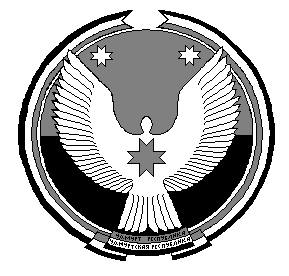 